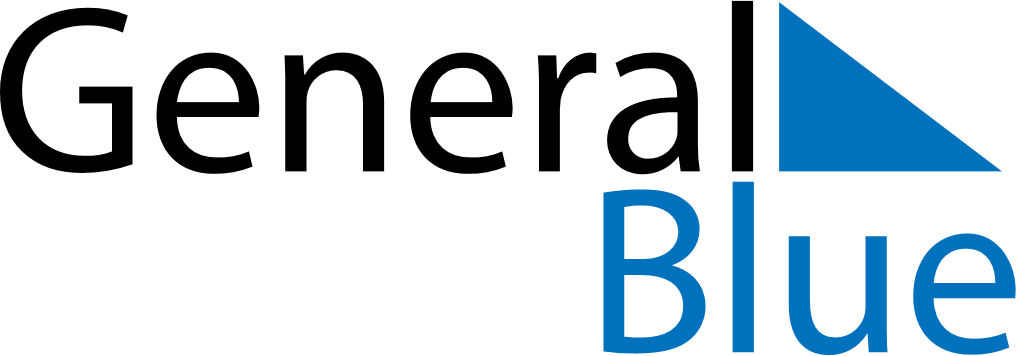 April 2028April 2028April 2028Cocos IslandsCocos IslandsSundayMondayTuesdayWednesdayThursdayFridaySaturday12345678Self Determination Day910111213141516171819202122Easter Monday23242526272829Anzac Day30